ANGLIA IN BLOOM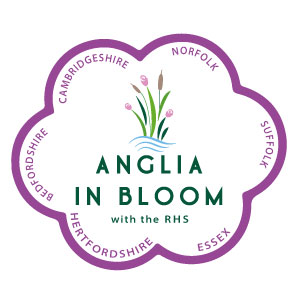 SPECIAL AWARDS NOMINATIONS MARKING SHEETNAME OF ENTRANT:.....................................................................       DATE JUDGED..........................................................			JUDGES............................................................NOMINATIONMax.    POINTS  AWARDED  ActualMax.    POINTS  AWARDED  ActualMax.    POINTS  AWARDED  ActualBiodiversity  The variety of plant and animal life in the world or in a particular habitat.
100Best community project The project should be community lead. It must benefit the community. It should involve as many of the community as possible, in all age groups.

100Best conservation project   Preservation/restoration of natural environment or wildlife.  Preservation/ repair of archaeological, historical, cultural sites and objects. Careful use of resources e.g. energy, peat, etc.100Best Sustainable garden.Should contain drought tolerant plants requiring little maintenance after first year of establishment. Should be colourful and have a wide range of colours, textures and heigh. Should have mulch.100Environmental quality Cleanliness air/ noise quality.Waste management, recycling of materials.  Management of resources Addressing urban drainage issues. Chemical usage.No entry needed100Best floral display by an individual or community  A publicly displayed area  with good design, colour,  innovative, quality of plants, cultivation, maintenance. Can be a churchyard, cemetery, roadside verge, community hall, meadow, etc. Must be community led and managed100Best garden for special needs  Place for people with special needs to enjoy without restriction.100Best Sheltered Housing/Care       Home Garden
100100Grow Your Own Varieties of fruit and/or vegetables grown.  Quality of produce.  Best practice in growing of fruit and/or vegetables100100Best industrial area/or Commercial Area   should be supporting in bloom campaign by sponsoring displays/planters, engaging in horticultural efforts on their premises, funding bloom initiatives, volunteering in local bloom activities, etc.100100Best local authority floral display For those local authorities who still manage to produce a stunning display. It needs good design, colours, appropriate choice of plants, innovation, quality of plants, cultivation, maintenance and special features. 100100Most consistently improvedOver the last 3 years
Chair of Judges to decideNo entry needed--Best new entry
Chair of Judges to decideNo entry needed--Best public open space Any size and with a range of uses. Well managed, maintained and with a management plan. The site should be litter free with litter bins and dog bins that are emptied regularly. There should be good appropriate signage.100100Mike Ames award  commemorates Mike Ames, former President of Anglia in Bloom. Given to person or persons who have devoted time and energy to promote aims and ambitions of In Bloom, local, regional or national  over a considerable period. Nominations can be from judges or from entrants.Nominations from entrants and/or judgesTHOSE NOMINATED FOR THIS AWARD MUST BE ABLE TO ATTEND THE AWARDS CEREMONY100100Best young people’s project(aged under 12 years) Judges’ decision will be based on: Young people’s involvement, originality and enterprise of the project.100100Best young people’s project(aged12-18 years)  As above100100